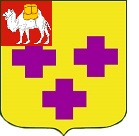 Собрание депутатов города ТроицкаЧелябинской областиПятый созывСорок четвертое заседаниеР Е Ш Е Н И Еот 27.09.2018г. № 133      г. ТроицкО внесении изменений в решение Собрания депутатов города Троицка от 30.06.2016 года № 94 «Об утверждении Положения об оплате труда работников муниципальных образовательных учреж-дений города Троицка, подведомственных Управлению образования администрации города Троицка»В соответствии с Трудовым кодексом Российской Федерации, Федеральным законом от 6 октября  № 131-ФЗ «Об общих принципах организации местного самоуправления в Российской Федерации», Уставом города Троицка, в целях повышения качества предоставления образовательных услуг Собрание депутатов города Троицка РЕШАЕТ:Внести в Положение об оплате труда работников муниципальных образовательных учреждений города Троицка, подведомственных Управлению образования администрации города Троицка, утвержденное решением Собрания депутатов города Троицка от 30.06.2016 года № 94, следующие изменения:пункт 55 изложить в следующей редакции:«55. Предельный уровень соотношения среднемесячной заработной платы руководителя учреждения, его заместителей, главного бухгалтера устанавливается в кратности не более 3 размеров средней заработной платы работников учреждения с соблюдением требований трудового законодательства.Исчисление среднемесячной заработной платы руководителя учреждения, его заместителей, главного бухгалтера и среднемесячной заработной платы работников учреждения осуществляется в соответствии с Положением об особенностях порядка исчисления средней заработной платы, утвержденным постановлением Правительства Российской Федерации от 24.12.2007 г. № 922.Руководитель учреждения ежегодно, в срок до 1 февраля, обязан предоставлять в Управление образования администрации города Троицка справку об исчислении средней заработной платы работников возглавляемого им учреждения за предыдущий год, согласно приложению 8 к настоящему Положению»;приложение 1 к Положению изложить в новой редакции (приложение 1);приложение 2 к Положению изложить в новой редакции (приложение 2);приложение 3 к Положению изложить в новой редакции (приложение 3);приложение 4 к Положению изложить в новой редакции (приложение 4);приложение 6 к Положению изложить в новой редакции (приложение 5).Контроль за исполнением настоящего решения поручить постоянным комиссиям по финансово-бюджетной и экономической политике             (Чухнин В.Ю.) и по социальной политике (Крашенинников Д.Г.).Настоящее решение опубликовать в газете «Вперед».Настоящее решение вступает в силу со дня его официального опубликования и распространяет свое действие на правоотношения, возникшие с 1 января 2018 года.Заместитель председателя Собрания депутатов города Троицка				       В.Н. БондаренкоГлава города Троицка							       А.Г. ВиноградовПРИЛОЖЕНИЕ 1к решению Собраниядепутатов города Троицкаот 27.09.2018г. № 133ПРИЛОЖЕНИЕ 1к Положению об оплате труда работников муниципальных образовательных учреждений города Троицка, подведомст-венных Управлению образо-вания администрации города ТроицкаПрофессиональные квалификационные группыОбщеотраслевых профессий рабочихПеречень профессий рабочих, отнесенных к профессиональным квалификационным группам общеотраслевых профессий рабочих, установлен приказом Министерства здравоохранения и социального развития Российской Федерации от 29.05.2008 г. № 248н «Об утверждении профессиональных квалификационных групп общеотраслевых профессий рабочих».Профессиональная квалификационная группа«Общеотраслевые профессии рабочих первого уровня»Профессиональная квалификационная группа«Общеотраслевые профессии рабочих второго уровня»ПРИЛОЖЕНИЕ 2к решению Собраниядепутатов города Троицкаот 27.09.2018г. № 133ПРИЛОЖЕНИЕ 2к Положению об оплате труда работников муниципальных образовательных учреждений города Троицка, подведомст-венных Управлению образо-вания администрации города ТроицкаПрофессиональные квалификационные группыобщеотраслевых должностей руководителей,специалистов и служащихПеречень должностей руководителей, специалистов и служащих, отнесенных к профессиональным квалификационным группам общеотраслевых должностей руководителей, специалистов и служащих, установлен приказом Министерства здравоохранения и социального развития Российской Федерации от 29.05.2008 г. № 247н «Об утверждении профессиональных квалификационных групп общеотраслевых должностей руководителей, специалистов и служащих».Профессиональная квалификационная группа«Общеотраслевые должности служащих первого уровня»Профессиональная квалификационная группа«Общеотраслевые должности служащих второго уровня»Профессиональная квалификационная группа«Общеотраслевые должности служащих третьего уровня»ПРИЛОЖЕНИЕ 3к решению Собраниядепутатов города Троицкаот 27.09.2018г. № 133ПРИЛОЖЕНИЕ 3к Положению об оплате труда работников муниципальных образовательных учреждений города Троицка, подведомст-венных Управлению образо-вания администрации города ТроицкаПрофессиональные квалификационные группыдолжностей работников образованияПеречень должностей работников образования, отнесенных                                    к профессиональным квалификационным группам должностей работников образования, установлен приказом Министерства здравоохранения                               и социального развития Российской Федерации от 05.05.2008 г. № 216н                    «Об утверждении профессиональных квалификационных групп должностей работников образования».Профессиональная квалификационная группа должностейработников учебно-вспомогательного персонала первого уровняПрофессиональная квалификационная группа должностейработников учебно-вспомогательного персонала второго уровняПрофессиональная квалификационная группа должностейпедагогических работниковПрофессиональная квалификационная группа должностейруководителей структурных подразделенийПРИЛОЖЕНИЕ 4к решению Собраниядепутатов города Троицкаот 27.09.2018г. № 133ПРИЛОЖЕНИЕ 4к Положению об оплате труда работников муниципальных образовательных учреждений города Троицка, подведомст-венных Управлению образо-вания администрации города ТроицкаПрофессиональные квалификационные группыдолжностей медицинских и фармацевтических работниковПеречень должностей медицинских и фармацевтических работников, отнесенных к профессиональным квалификационным группам должностей медицинских и фармацевтических работников, установлен приказом Министерства здравоохранения и социального развития Российской Федерации от 06.08.2007 г. № 526 «Об утверждении профессиональных квалификационных групп должностей медицинских и фармацевтических работников».Профессиональная квалификационная группа«Средний медицинский и фармацевтический персонал»Профессиональная квалификационная группа«Врачи и провизоры»ПРИЛОЖЕНИЕ 5к решению Собраниядепутатов города Троицкаот 27.09.2018г. № 133ПРИЛОЖЕНИЕ 6к Положению об оплате труда работников муниципальных образовательных учреждений города Троицка, подведомст-венных Управлению образо-вания администрации города ТроицкаПеречень должностей работников культуры, искусства и кинематографии, отнесенных к профессиональным квалификационным группам должностей работников культуры, искусства и кинематографии, установлен приказом Министерства здравоохранения и социального развития Российской Федерации от 31.08.2007 г. № 570 «Об утверждении профессиональных квалификационных групп должностей работников культуры, искусства                         и кинематографии».Квалификационный уровеньНаименование должностейОклад (рублей)1 квалификационный уровеньНаименования профессий рабочих, по которым предусмотрено присвоение 1, 2 и 3 квалификационных разрядов в соответствии с Единым тарифно - квалификационным справочником работ и профессий рабочих; гардеробщик; дворник; кастелянша; кладовщик; машинист (кочегар) котельной; оператор котельной; сторож (вахтер); подсобный рабочий; кухонный рабочий; посудомойщик; машинист по стирке и ремонту спецодежды; уборщик служебных помещений; рабочий по комплексному обслуживанию и ремонту зданий; электромонтер по ремонту и обслуживанию электрооборудования3266Квалификационный уровеньНаименование должностейОклад (рублей)1 квалификационный уровеньНаименования профессий рабочих, по которым предусмотрено присвоение 4 и 5 квалифи-кационных разрядов в соответствии с Единым тарифно-квалификационным справочником работ и профессий рабочих; рабочий по комплексному обслуживанию и ремонту зданий; повар; лаборант; электромонтер по ремонту и обслуживанию электрооборудования37562 квалификационный уровеньНаименования профессий рабочих, по которым предусмотрено присвоение 6 и 7 квалифи-кационных разрядов в соответствии с Единым тарифно-квалификационным справочником работ и профессий рабочих;Техник-программист3919Квалификационный уровеньНаименование должностейОклад (рублей)1 квалификационный уровеньДелопроизводитель; секретарь; калькулятор3429Квалификационный уровеньНаименование должностейОклад (рублей)1 квалификационный уровеньИнспектор по кадрам; лаборант; техник33232 квалификационный уровеньЗаведующий хозяйствомДолжности служащих первого квалификационного уровня, по которым устанавливается производное должностное наименование «старший»37563 квалификационный уровеньзаведующий производством (шеф-повар);Должности служащих первого квалификационного уровня, по которым устанавливается I внутри должностная категория4396Квалификационный уровеньНаименование должностейОклад (рублей)1 квалификационный уровеньБухгалтер; юрисконсульт; инженер-программист; экономист; специалист по охране труда; специалист по кадрам; контрактный управляющий5552Квалификационный уровеньНаименование должностейОклад (рублей)Помощник воспитателя; секретарь учебной части3756Квалификационный уровеньНаименование должностейОклад (рублей)1 квалификационный уровеньМладший воспитатель42462 квалификационный уровеньДиспетчер образовательного учреждения4572Квалификационный уровеньНаименование должностейОклад (рублей)1 квалификационный уровеньИнструктор по физической культуре; музыкальный руководитель, старший вожатый74872 квалификационный уровеньКонцертмейстер; педагог дополнительного образования; педагог-организатор; социальный педагог; тренер-преподаватель76323 квалификационный уровеньВоспитатель; методист; педагог-психолог; старший педагог дополнительного образования; старший тренер-преподаватель79464 квалификационный уровеньПедагог-библиотекарь; тьютор; преподаватель - организатор основ безопасности жизнедея-тельности; старший воспитатель; старший мето-дист; учитель; учитель-дефектолог; учитель-ло-гопед 8429Квалификационный уровеньНаименование должностейОклад (рублей)1 квалификационный уровень Заведующий (начальник) структурным подраз-делением: кабинетом, лабораторией, отделом, отделением, сектором, учебно-консультацион-ным пунктом, учебной (учебно-производствен-ной) мастерской и другими структурными подразделениями, реализующими общеобразо-вательную программу и образовательную программу дополнительного образования детей6368Квалификационный уровеньНаименование должностейОклад (рублей)1 квалификационный уровеньИнструктор по лечебной физкультуре; инструктор по гигиеническому воспитанию37563 квалификационный уровеньМедицинская сестра; медицинская сестра по физиотерапии; медицинская сестра по массажу4082Квалификационный уровеньНаименование должностейОклад (рублей)2 квалификационный уровеньВрачи-специалисты5024Должности, отнесенные к квалификационным уровнямНаименование должностейОклад (рублей)Профессиональная квалификационная группа «Должности работников культуры, искусства и кинематографии ведущего звена»Библиотекарь5225